ПРОМОЦИОНАЛНО ПРЕДЛОЖЕНИЕ ОТ ОББ  
ПОТРЕБИТЕЛСКИ КРЕДИТИИ ИПОТЕЧНИ КРЕДИТИИмаме удоволствието да представим на Вашето внимание ПРОМОЦИОНАЛНИ условия по потребителски и ипотечни кредити до 30.04.2021, както следва: П Атрактивни лихвени проценти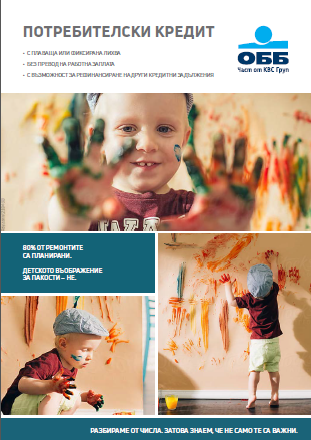 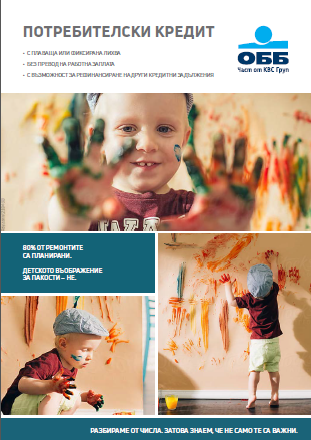 Валута: ЛеваМаксимален размер:  до 70 000 лева Срок за издължаване: от 6 месеца до 10 години Лихвен процент : 4.4% 0лв такса за кандидатстване30-300лв такса кредитна оценка, дължима при усвояване в зависимост от размер на кредитАтрактивни лихвени условие: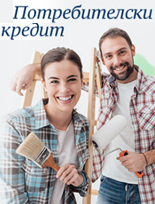 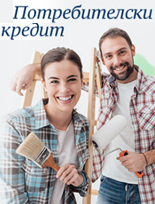 Валута:  леваМаксимален размердо 70 000 лева Срок за издължаване:  от 6 месеца до 10 години.Лихвен процент : 4.3% 
(с превод или ангажимент за превод на работна заплата)Без такса за кандидатстване70лв такса кредитна оценка, дължима при усвояване на кредитаМожете да направите „Рестарт“ на ипотечния си кредит, като намалите лихвения си процент, съответно и месечната си погасителна вноска или намалите срока на ипотечния си кредит, като запазите размера на месечната  вноска. При кандидатсване до 31.04.2021, получавате безплатна застраховка на имота за целия срок на кредита Възможност за договаряне на индивидуални лихвени условия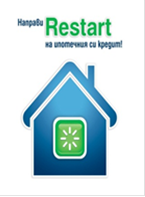 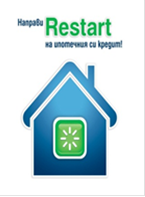 2.69% Лихва/ГЛП в лева и евро,  за кредити над 60 000лв0 лв такса за кандидатстване100 лв  за кредитна оценка 130 лв такса за оценка на обезпечението Безплатна застраховка „Защита на дома и семейството“  за целия срок на кредитаВъзможност за рефинансиране на потребителски кредити, свързани с ипотечният кредит и използвани за ремонт и подобрения в дома Възможност за договаряне на индивидуални лихвени условия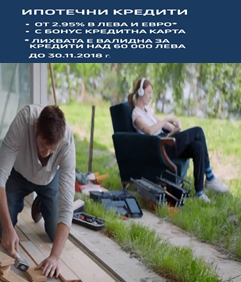 Финансиране до 90% от покупната цена на имотаДопълнителни средства за ремонт и реконструкция;2.69% Лихва/ГЛП в лева и евро,  за кредити над 60 000лвБез такса за кандидатстванеТакса за кредитна оценка 200 лева Предварително одобрение в рамките на 1 работен денБанката  си запазва правото при промени на пазарните условия да променя предложените условия.Заповядайте в офиса на Банката в град  София, бул.Ал.Стамболийски 84-86 (срещу МОЛ София) .Нашите консултанти са на Ваше разположение при въпроси относно настоящото предложение, както и за всяка друга информация касаеща Банката.Кети Пенева   - Директор Клон ‚НОИ“                                      Ели Атанасова   -МЕБДтeлефон за връзка 02 9029930	                                            телефон за връзка 02 902 9937Е-mail: keti.peneva@ubb.bg                                                         Е-mail:  eli.atanasova@ubb.bg 